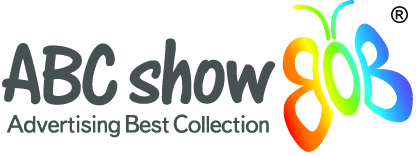 10-ая юбилейная Коллекция лучшей мировой рекламы ABC show 2012Коллекция лучшей мировой рекламы ABC show представляет 10-ый юбилейный сезон показов и демонстрирует самые выдающиеся образцы в истории рекламного искусства.Всеобъемлющая Коллекция ABC show включает в себя работы всех тематик - смешные и социальные, серьезные и эротические, шокирующие и трогательные, и всех жанров и жанровых смешений - драма и комедия, трагедия и притча, вестерн и детектив, эпические полотна и мюзиклы, триллеры и пародии. 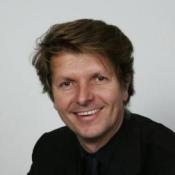 Коллекцию ABC show 2012 по ежегодной традиции открывает приветственное слово «Международного партнера года». В этом году гостей ABC show приветствует Christian CAPPE, генеральный директор Cristal Festival. Он благодарит всех зрителей, которые пришли посмотреть лучшую мировую рекламу, и команду ABC show, которая им эту возможность предоставила.               Андрей Губайдуллин, креативный директор рекламного агентства «Восход»                «Коллекция – живое доказательство того, что аудитория понимает и принимает  смелую креативную рекламу. Зал в едином порыве реагировал на настоящие рекламные шедевры – все полтора часа смех и аплодисменты не смолкали. Люди хотят, чтобы реклама развлекала, интриговала, заигрывала, пугала, смешила. Лично меня это вдохновило».Обзор Коллекции ABC show 2012:Лучший рекламный ролик 2011 по версии Adweek, победитель  Cannes Lions 2011 - The Force для Volkswagen. Маленький и очень трогательный Дарт Вейдер, совершенно ошеломленный своим успехом в финале спота после целого ряда неудачных попыток воздействовать своей Силой на окружающие его предметы, умилил и покорил на YouTube 40 миллионов пользователей.Лучшая реклама пива по версии One Show  - Big Ad для пива Carlton Draught - масштабный и величественный спот с  преуморительным текстом и мощным хором из Carmina Burana.Ролик, не только собравший огромное количество фестивальных наград, включая Золотого Каннского льва, и ставший победителем в рейтинге Gunn Report, но и являющий собой образец высокоэффективной рекламы, ведь он привел к 20-процентному росту бренда –  продал «чертова пива»!Самый смешной ролик за всю историю рекламы по версии Adweek  - Bear Fight  для производителя  консервов из лосося John West.В этом споте, который является одним из первых примеров удачной вирусной рекламы, на берегу реки разворачивается очень реалистичная схватка человека и медведя за выловленную крупную рыбу. Несмотря на то, что медведь проявляет весьма похвальную технику владения кунг-фу, побеждает человек. Ведь недаром  слоган компании John West - Мы готовы пройти через худшее, чтобы добыть для вас лучшее.Ролик с оскароносным голливудским актером Джорджем Клуни - Finally married для норвежского банка DnB Nor, завоевавший золото на Epica Awards 2011. "Кому-то в жизни везет. Нам же не помешает отложить немного денег" - так звучит слоган норвежского банка. Действительно, не всем сопутствует такое фантастическое везение, как молодой женщине в этом маленьком кино - проснувшись утром, вдруг обнаружить себя свежеиспеченой женой Джорджа Клуни.Ролики оскароносного режиссера Тома Купера To Life, Love & Loot/За жизнь, любовь и трофеи,    снятые для рома Captain Morgan.Тысяча чертей!  - так и хочется воскликнуть, посмотрев эти потрясающе кинематографичные  истории о приключениях легендарного капитана Моргана.Невероятное обаяние доблестного капитана, настоящая пиратская атмосфера, дух авантюризма, непринужденная игра актеров, гениальная режиссура – одним словом «Йо-хо-хо и бутылка рома!»Отборные ролики с СуперКубка 2012, включая топовые работы от брендов Coca-Cola, Doritos, Bridgestone, BudLight, которые любезно предоставил наш партнер The Reel, крупнейший мировой архив рекламных роликов. Множество других шедевров рекламного искусства, столь же зрелищных и впечатляющих,  отобранных авторитетнейшими экспертами рекламы.Помимо видеороликов на ABC show представлены печатные работы - победители в категории «Принт».В том числе получившие высшие награды фестиваля AdPrint, посвященного исключительно печатной рекламе:   Обладатель Gold Angel работа Security Camera для Stella Artois, в которой остроумно воплощена идея о «бесценном совершенстве».     Серия оригинальных принтов The Megane Experiment для Renault, «меняющего город», получившая Gold Angel    Принты, награжденные Silver Angel, для Actual Security Windows, с простой и изящной идеей.ПРИЯТНОГО ПРОСМОТРА!